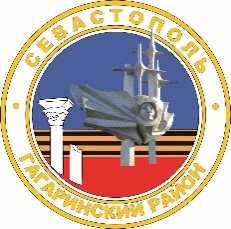 МЕСТНАЯ АДМИНИСТРАЦИЯ  ВНУТРИГОРОДСКОГО МУНИЦИПАЛЬНОГО ОБРАЗОВАНИЯГОРОДА СЕВАСТОПОЛЯ ГАГАРИНСКИЙ МУНИЦИПАЛЬНЫЙ ОКРУГПОСТАНОВЛЕНИЕ«06» декабря 2023 г.						№ 74-ПМАО внесении изменений в постановление местной администрации внутригородского муниципального образования города Севастополя Гагаринский муниципальный округ от 08 ноября 2021 г. № 60-ПМА                          «Об утверждении муниципальной программы «Развитие культуры во внутригородском муниципальном образовании города Севастополя Гагаринский муниципальный округ на 2022 - 2026 годы»	В соответствии с Бюджетным кодексом Российской Федерации, Федеральным законом Российской Федерации от 06 октября 2003 г.                             № 131-ФЗ «Об общих принципах организации местного самоуправления в Российской Федерации», Законом города Севастополя от 30 декабря 2014 г. № 102-ЗС «О местном самоуправлении в городе Севастополе», Уставом внутригородского муниципального образования города Севастополя Гагаринский муниципальный округ, принятым решением Совета Гагаринского муниципального округа от 01 апреля 2015 г. № 17 «О принятии Устава внутригородского муниципального образования города Севастополя Гагаринский муниципальный округ», постановлениями местной администрации внутригородского муниципального образования города Севастополя Гагаринский муниципальный округ от 08 сентября 2017 г.                     № 96-ПМА «Об утверждении Положения о порядке разработки, реализации и оценке эффективности реализации муниципальных программ внутригородского муниципального образования города Севастополя Гагаринский муниципальный округ в новой редакции», от 14 ноября 2018 г.                                № 72-ПМА «Об утверждении перечня муниципальных программ внутригородского муниципального образования города Севастополя Гагаринский муниципальный округ», местная администрация внутригородского муниципального образования города Севастополя Гагаринский муниципальный округ постановляет:1. Приложение № 5 к муниципальной программе изложить в новой редакции согласно приложению № 1 к настоящему постановлению.2. Настоящее постановление вступает в силу с момента его официального обнародования.3. Контроль за выполнением настоящего постановления возложить на Первого заместителя Главы местной администрации внутригородского муниципального образования города Севастополя Гагаринский муниципальный округ (Ю.В. Иванченко).Глава внутригородского муниципального образования,исполняющий полномочия председателя Совета,Глава местной администрации                                                            А.Ю. Ярусов Приложение № 1                                                                                      к постановлению местной администрации внутригородского муниципального образования города Севастополя Гагаринский муниципальный округ от «06» декабря 2023 г. № 74 - ПМАРесурсное обеспечение и прогнозная (справочная) оценка расходов на реализацию целей муниципальной программы «Развитие культуры во внутригородском муниципальном образовании города Севастополя Гагаринский муниципальный округ на 2022 - 2026 годы», подпрограмм муниципальной программы по источникам финансированияГлава внутригородского муниципального образования, Исполняющий полномочия председателя Совета,			Глава местной администрации	     													А.Ю. ЯрусовНаименование муниципальной программы, подпрограммы муниципальной программы, основных мероприятий и мероприятийСтатусОтветственный исполнитель, соисполнители, участникиИсточники финансирования (наименование источников финансирования)Оценка расходов по годам реализации муниципальной программы (тыс. руб.)Оценка расходов по годам реализации муниципальной программы (тыс. руб.)Оценка расходов по годам реализации муниципальной программы (тыс. руб.)Оценка расходов по годам реализации муниципальной программы (тыс. руб.)Оценка расходов по годам реализации муниципальной программы (тыс. руб.)Наименование муниципальной программы, подпрограммы муниципальной программы, основных мероприятий и мероприятийСтатусОтветственный исполнитель, соисполнители, участникиИсточники финансирования (наименование источников финансирования)2022 год2023 год2024 год2025 год2026 год123456789Развитие культуры во внутригородском муниципальном образовании города Севастополя Гагаринский муниципальный округ на 2022 – 2026 годыМуниципальная программаОтдел по исполнению полномочий местной администрациивсего, в том числе:4 158,13 787,3809,3876,6899,4Развитие культуры во внутригородском муниципальном образовании города Севастополя Гагаринский муниципальный округ на 2022 – 2026 годыМуниципальная программаОтдел по исполнению полномочий местной администрацииместный бюджет    4 158,13 787,3809,3876,6899,4Организация местных и участие в организации и проведении городских праздничных и иных зрелищных мероприятиях во внутригородском муниципальном образовании города Севастополя Гагаринский муниципальный округПодпрограммаОтдел по исполнению полномочий местной администрациивсего, в том числе:3 544,63 288,7420,3455,3467,1Организация местных и участие в организации и проведении городских праздничных и иных зрелищных мероприятиях во внутригородском муниципальном образовании города Севастополя Гагаринский муниципальный округПодпрограммаОтдел по исполнению полномочий местной администрацииместный бюджет 3 544,63 288,7420,3455,3467,1Мероприятия, посвященные празднованию Дня возвращения города Севастополя в РоссиюМероприятиеОтдел по исполнению полномочий местной администрациивсего, в том числе:62,575,078,081,183,2Мероприятия, посвященные празднованию Дня возвращения города Севастополя в РоссиюМероприятиеОтдел по исполнению полномочий местной администрацииместный бюджет62,575,078,081,183,2Мероприятия, посвященные Международному женскому днюМероприятиеОтдел по исполнению полномочий местной администрациивсего, в том числе:59,574,077,080,182,2Мероприятия, посвященные Международному женскому днюМероприятиеОтдел по исполнению полномочий местной администрацииместный бюджет59,574,077,080,182,2Мероприятия, посвященные празднованию Всемирного Дня авиации и космонавтикиМероприятиеОтдел по исполнению полномочий местной администрациивсего, в том числе:248,7160,0187,2194,7199,8Мероприятия, посвященные празднованию Всемирного Дня авиации и космонавтикиМероприятиеОтдел по исполнению полномочий местной администрацииместный бюджет248,7160,0187,2194,7199,8Мероприятия, посвященные празднованию Дня местного самоуправленияМероприятиеОтдел по исполнению полномочий местной администрациивсего, в том числе:0,00,00,00,00,0Мероприятия, посвященные празднованию Дня местного самоуправленияМероприятиеОтдел по исполнению полномочий местной администрацииместный бюджет0,00,00,00,00,0Наименование муниципальной программы, подпрограммы муниципальной программы, основных мероприятий и мероприятийСтатусОтветственный исполнитель, соисполнители, участникиИсточники финансирования (наименование источников финансирования)Оценка расходов по годам реализации муниципальной программы (тыс. руб.)Оценка расходов по годам реализации муниципальной программы (тыс. руб.)Оценка расходов по годам реализации муниципальной программы (тыс. руб.)Оценка расходов по годам реализации муниципальной программы (тыс. руб.)Оценка расходов по годам реализации муниципальной программы (тыс. руб.)Наименование муниципальной программы, подпрограммы муниципальной программы, основных мероприятий и мероприятийСтатусОтветственный исполнитель, соисполнители, участникиИсточники финансирования (наименование источников финансирования)2022 год2023 год2024 год2025 год2026 год123456789Мероприятия, посвященные Дню весны и трудаМероприятиеОтдел по исполнению полномочий местной администрациивсего, в том числе:0,82,12,93,03,1Мероприятия, посвященные Дню весны и трудаМероприятиеОтдел по исполнению полномочий местной администрацииместный бюджет0,82,12,93,03,1Мероприятия, посвященные Дню рыбакаМероприятиеОтдел по исполнению полномочий местной администрациивсего, в том числе336,9216,175,296,498,8Мероприятия, посвященные Дню рыбакаМероприятиеОтдел по исполнению полномочий местной администрацииместный бюджет336,9216,175,296,498,8Мероприятия, посвященные Дню русского языкаМероприятиеОтдел по исполнению полномочий местной администрациивсего, в том числе-0,0---Мероприятия, посвященные Дню русского языкаМероприятиеОтдел по исполнению полномочий местной администрацииместный бюджет-0,0---Мероприятия, направленные на социальную и культурную адаптацию и интеграцию мигрантовМероприятиеОтдел по исполнению полномочий местной администрациивсего, в том числе-0,00,00,00,0Мероприятия, направленные на социальную и культурную адаптацию и интеграцию мигрантовМероприятиеОтдел по исполнению полномочий местной администрацииместный бюджет-0,00,00,00,0Мероприятия, посвященные Международному дню пожилого человекаМероприятиеОтдел по исполнению полномочий местной администрациивсего, в том числе62,5115,00,00,00,0Мероприятия, посвященные Международному дню пожилого человекаМероприятиеОтдел по исполнению полномочий местной администрацииместный бюджет62,5115,00,00,00,0Мероприятия, посвященные Дню учителяМероприятиеОтдел по исполнению полномочий местной администрациивсего, в том числе90,1164,80,00,00,0Мероприятия, посвященные Дню учителяМероприятиеОтдел по исполнению полномочий местной администрацииместный бюджет90,1164,80,00,00,0Мероприятия, посвященные Дню основания Гагаринского района города Севастополя, в том числе открытие Доски Почета Гагаринского района города СевастополяМероприятиеОтдел по исполнению полномочий местной администрациивсего, в том числе:243,6249,20,00,00,0Мероприятия, посвященные Дню основания Гагаринского района города Севастополя, в том числе открытие Доски Почета Гагаринского района города СевастополяМероприятиеОтдел по исполнению полномочий местной администрацииместный бюджет243,6249,20,00,00,0Мероприятия, посвященные Дню материМероприятиеОтдел по исполнению полномочий местной администрациивсего, в том числе:619,0219,70,00,00,0Мероприятия, посвященные Дню материМероприятиеОтдел по исполнению полномочий местной администрацииместный бюджет619,0219,70,00,00,0Мероприятия, посвященные Международному Дню инвалидовМероприятиеОтдел по исполнению полномочий местной администрациивсего, в том числе:100,672,60,00,00,0Мероприятия, посвященные Международному Дню инвалидовМероприятиеОтдел по исполнению полномочий местной администрацииместный бюджет100,672,60,00,00,0Мероприятия, посвященные Новому годуМероприятиеОтдел по исполнению полномочий местной администрациивсего, в том числе:1 720,41 940,20,00,00,0Мероприятия, посвященные Новому годуМероприятиеОтдел по исполнению полномочий местной администрацииместный бюджет1 720,41 940,20,00,00,0Наименование муниципальной программы, подпрограммы муниципальной программы, основных мероприятий и мероприятийСтатусОтветственный исполнитель, соисполнители, участникиИсточники финансирования (наименование источников финансирования)Оценка расходов по годам реализации муниципальной программы (тыс. руб.)Оценка расходов по годам реализации муниципальной программы (тыс. руб.)Оценка расходов по годам реализации муниципальной программы (тыс. руб.)Оценка расходов по годам реализации муниципальной программы (тыс. руб.)Оценка расходов по годам реализации муниципальной программы (тыс. руб.)Наименование муниципальной программы, подпрограммы муниципальной программы, основных мероприятий и мероприятийСтатусОтветственный исполнитель, соисполнители, участникиИсточники финансирования (наименование источников финансирования)2022 год2023 год2024 год2025 год2026 год123456789Осуществление военно-патриотического воспитания граждан Российской Федерации на территории внутригородского муниципального образования города Севастополя Гагаринский муниципальный округПодпрограммаОтдел по исполнению полномочий местной администрациивсего, в том числе:613,5498,6389,0421,3432,3Осуществление военно-патриотического воспитания граждан Российской Федерации на территории внутригородского муниципального образования города Севастополя Гагаринский муниципальный округПодпрограммаОтдел по исполнению полномочий местной администрацииместный бюджет  613,5498,6389,0421,3432,3Торжественные мероприятия, посвященные Дню памяти о россиянах, исполнявших служебный долг за пределами ОтечестваМероприятиеОтдел по исполнению полномочий местной администрациивсего, в том числе: -0,00,00,00,0Торжественные мероприятия, посвященные Дню памяти о россиянах, исполнявших служебный долг за пределами ОтечестваМероприятиеОтдел по исполнению полномочий местной администрацииместный бюджет-0,00,00,00,0Торжественные мероприятия, посвященные Дню защитника ОтечестваМероприятиеОтдел по исполнению полномочий местной администрациивсего, в том числе: -0,00,00,00,0Торжественные мероприятия, посвященные Дню защитника ОтечестваМероприятиеОтдел по исполнению полномочий местной администрацииместный бюджет-0,00,00,00,0Выставка декоративно-прикладного творчества ветеранов Гагаринского муниципального округа г. Севастополя, посвященная Дню ПобедыМероприятиеОтдел по исполнению полномочий местной администрациивсего, в том числе: -0,0---Выставка декоративно-прикладного творчества ветеранов Гагаринского муниципального округа г. Севастополя, посвященная Дню ПобедыМероприятиеОтдел по исполнению полномочий местной администрацииместный бюджет-0,0---Мероприятия, посвященные Дню ПобедыМероприятиеОтдел по исполнению полномочий местной администрациивсего, в том числе: 454,3498,6389,0421,3432,3Мероприятия, посвященные Дню ПобедыМероприятиеОтдел по исполнению полномочий местной администрацииместный бюджет454,3498,6389,0421,3432,3Торжественные мероприятия, посвященные Дню памяти и скорбиМероприятиеОтдел по исполнению полномочий местной администрациивсего, в том числе: -0,00,00,00,0Торжественные мероприятия, посвященные Дню памяти и скорбиМероприятиеОтдел по исполнению полномочий местной администрацииместный бюджет-0,00,00,00,0Торжественные мероприятия, посвященные Дню партизан и подпольщиковМероприятиеОтдел по исполнению полномочий местной администрациивсего, в том числе: -0,00,00,00,0Торжественные мероприятия, посвященные Дню партизан и подпольщиковМероприятиеОтдел по исполнению полномочий местной администрацииместный бюджет-0,00,00,00,0Мероприятия, посвященные началу обороны СевастополяМероприятиеОтдел по исполнению полномочий местной администрациивсего, в том числе: -0,00,00,00,0Мероприятия, посвященные началу обороны СевастополяМероприятиеОтдел по исполнению полномочий местной администрацииместный бюджет-0,00,00,00,0Мероприятия, посвященные празднованию Дня воинской славы РоссииМероприятиеОтдел по исполнению полномочий местной администрациивсего, в том числе: 0,0----Мероприятия, посвященные празднованию Дня воинской славы РоссииМероприятиеОтдел по исполнению полномочий местной администрацииместный бюджет0,0----Мероприятия, посвященные празднованию Дня Неизвестного СолдатаМероприятиеОтдел по исполнению полномочий местной администрациивсего, в том числе: 159,20,00,00,00,0Мероприятия, посвященные празднованию Дня Неизвестного СолдатаМероприятиеОтдел по исполнению полномочий местной администрацииместный бюджет159,20,00,00,00,0Наименование муниципальной программы, подпрограммы муниципальной программы, основных мероприятий и мероприятийСтатусОтветственный исполнитель, соисполнители, участникиИсточники финансирования (наименование источников финансирования)Оценка расходов по годам реализации муниципальной программы (тыс. руб.)Оценка расходов по годам реализации муниципальной программы (тыс. руб.)Оценка расходов по годам реализации муниципальной программы (тыс. руб.)Оценка расходов по годам реализации муниципальной программы (тыс. руб.)Оценка расходов по годам реализации муниципальной программы (тыс. руб.)Наименование муниципальной программы, подпрограммы муниципальной программы, основных мероприятий и мероприятийСтатусОтветственный исполнитель, соисполнители, участникиИсточники финансирования (наименование источников финансирования)2022 год2023 год2024 год2024 год2026 год123456789Торжественные мероприятия, посвященные Дню героев ОтечестваМероприятиеОтдел по исполнению полномочий местной администрациивсего, в том числе: -0,00,00,00,0Торжественные мероприятия, посвященные Дню героев ОтечестваМероприятиеОтдел по исполнению полномочий местной администрацииместный бюджет-0,00,00,00,0